Adding an Individual Household Member to an Existing Entry/Exit:  an expanded viewStep 1.  Ensure that the new client has been entered into the Household and go to the Head of Household’s Record.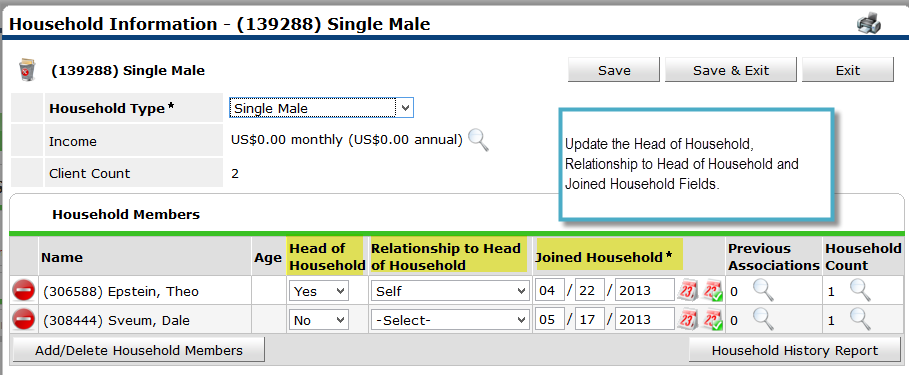 